Сингапурские практики: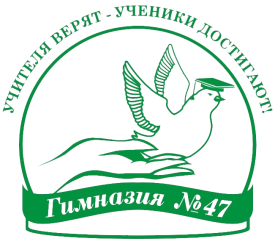 применять нельзя игнорировать«Революционные стратегии, призванные дать мощный  толчок к   вовлечению каждого обучающегося в творческий образовательный процесс» – именно так позиционируют создатели свой методический продукт,  уже завоевавший множество поклонников среди педагогов со всего мира. Но чем же Сингапурские практики  так привлекательны для современного учителя?Вспомним ситуацию, с которой мы сталкиваемся на традиционном уроке: Самое важное и незаменимое правило – Никаких разговоров!Учитель увлеченно презентует подготовленный материал  Для вовлечения аудитории в процесс педагог задает вопросыОдин ученик отвечает, остальные в это время все внимание направлено на негоЗвучит знакомо, не правда ли? Неужели что-то здесь не так?Давайте вспомним все аспекты, типичные в подобных случаях. Как только учитель из всего класса выбирает  одну только Машу для ответа на вопрос,  все остальные обучающиеся,  желавшие высказаться, тут же  с разочарованным «Нууууу» расстроенно опускают руки. И стоит Маше замешкаться с ответом на непростительную лишнюю долю секунды, лес рук тут же поднимается вновь, еще и начинает нервно раскачиваться под  еле сдерживаемые возгласы: «Можно я?», «Спросите меня!». Таким образом, учитель невольно настраивает обучающихся друг против друга, так как постоянный соревновательный момент не сопутствует сотрудничеству и коммуникации для достижения единых образовательных целей.Кроме того,  большая часть аудитории так и остается в спящем состоянии большую часть урока, ведь  учитель – единственный, кто имеет возможность говорить больше  и дольше всех. Вот и выходит, что до некоторых учеников так и не доходит возможность получить долгожданное право на ответ. А некоторые слишком стеснительные для этого - и не хотят отвечать в принципе, так как на уровне даже той самой Маши они будут выглядеть, мягко говоря, похуже. Итак, традиционная система имеет плюсы, но чаще всего  захватывает в активную работу лишь небольшую часть класса.Сингапурские практики позволяют решить все эти проблемы!Во-первых, обучающиеся больше не сидят друг за другом, видя лишь спины впереди сидящих одноклассников. Сингапурские практики подразумевают обязательный визуальный контакт, поэтому расстановка парт в классе  в идеальном варианте предусматривает четыре человека в группе в положении «Лицом к лицу» 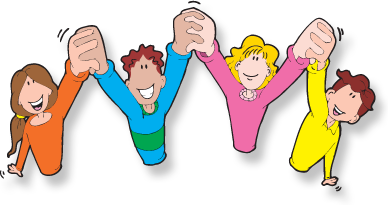 Теперь   все учащиеся могут   отвечать одновременно, и более внимательны к ответам друг друга. К  примера, Timed pare share имеет следующий алгоритм: Учащиеся делятся на парыУчитель задает вопросВ каждой паре партнер А высказывает свое мнениеПартнер Б высказывает свое мнениеОдин из партнеров озвучивает то, что услышал от собеседникаПары перемешиваютсяВсе обучающиеся чувствуют себя максимально комфортно, и больше нет смысла «отсиживаться» и прятаться за спинами одноклассниковВ активную работу единовременно вовлечен весь класс, что практически нереально сделать при традиционном подходеИнтерактивные парные и командные формы работы создают ситуацию успеха, в которой материал усваивается  в большем объеме и на более высоком уровне, так как большую часть работы учащиеся выполняют самостоятельно в постоянном взаимодействии друг с другомПредлагаем вам непременно попробовать одну из Сингапурских практик, позволяющую быстро актуализировать пройденный материал:«Собери мнения»За 1-2  минуты учащиеся индивидуально составляют  список идей по вопросу Учащиеся встают, задвигают стульяПравая рука поднята вверх – знак, что партнер еще не найденУчащиеся объединяются  в пару с ближайшим партнером (коснуться ладонями друг друга) Учащиеся по очереди озвучивают  идеи из получившегося списка, дополняя свой список  новыми идеями, которых еще нетПо окончанию обмена идеями, учащиеся ищут нового партнера Итак, Сингапурские практики – это  новый толчок, позволяющий дать учащимся свободу выбора, взаимодействия, повышающий мотивацию вовлеченность и самостоятельность. Если вас заинтересовала данная тема, и вы хотите узнать больше – ждем вас на наших методических семинарах!Творческих успехов!  Методическая служба МАОУ Гимназии № 47